Приложение 2к распоряжениюадминистрации города	от ____________ № _________ПОРЯДОКрасчета и внесения платы за публичный сервитут1. Расчет платы за публичный сервитут в отношении земель, государственная собственность на которые не разграничена, исчисляется             по формуле:Рп = (П x ПЛсерв) x К, где:Рп – размер платы за публичный сервитут, рублей в год;П – средний уровень кадастровой стоимости по сегментам объектов недвижимости, рублей; – коэффициент платы за публичный сервитут. В отношении           земельного участка, находящегося в государственной или муниципальной собственности и не обремененного правами третьих лиц, коэффициент платы равен 0,01% кадастровой стоимости земельного участка            за каждый год его использования, при этом плата за публичный сервитут, установленный на три года и более, не может быть менее чем 0,1% кадастровой стоимости земельного участка, обремененного сервитутом, за весь срок сервитута;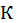 ПЛсерв – площадь части земельного участка (публичного сервитута), кв. м.Размер платы за публичный сервитут представлен в таблице 1.Таблица 1. Размер платы за публичный сервитут в отношении            земель, государственная собственность на которые не разграничена.Банковские реквизиты для оплаты:УФК по Красноярскому краю (департамент муниципального имущества и земельных отношений администрации города Красноярска);ИНН 2466010657/КПП 246601001, ОКТМО 04701000;расчетный счет № 03100643000000011900;банк получателя: Отделение Красноярск Банка России//УФК             по Красноярскому краю, г. Красноярск, лицевой счет № 04193005680;  БИК 010407105, к/с № 40102810245370000011;основной платеж – КБК 905 111 05410 04 0000 120;пеня – КБК 905 1 16 07090 04 0000 140.2. Расчет платы за публичный сервитут в отношении части                   земельного участка, находящегося в муниципальной собственности: ,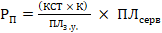 где: – размер платы за публичный сервитут, рублей в год;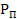  – кадастровая стоимость земельного участка согласно выписке из Единого государственного реестра недвижимости, рублей;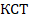  – коэффициент платы за публичный сервитут. В отношении           земельного участка, находящегося в государственной или муниципальной собственности и не обремененного правами третьих лиц, коэффициент платы равен 0,01% кадастровой стоимости земельного участка за каждый год его использования, при этом плата              за публичный сервитут, установленный на три года и более, не может быть менее чем 0,1% кадастровой стоимости земельного участка, обремененного сервитутом, за весь срок сервитута;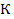 – площадь земельного участка согласно выписке из Единого государственного реестра недвижимости, кв. м;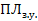  – площадь части земельного участка (публичного сервитута), кв. м.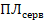 Размер платы за публичный сервитут представлен в таблице 2.Таблица 2. Размер платы за публичный сервитут в отношении             части земельного участка, находящегося в муниципальной собственности. Банковские реквизиты для оплаты:УФК по Красноярскому краю (департамент муниципального иму-щества и земельных отношений администрации города Красноярска);ИНН 2466010657/КПП 246601001, ОКТМО 04701000;расчетный счет № 03100643000000011900; банк получателя: Отделение Красноярск Банка России//УФК             по Красноярскому краю, г. Красноярск, лицевой счет № 04193005680;  БИК 010407105, к/с № 40102810245370000011;основной платеж – КБК 905 111 05420 04 0000 120;пеня – КБК 905 1 16 07090 04 0000 140.3. Порядок внесения платы: плата за публичный сервитут вносится обладателем публичного сервитута единовременным платежом не позднее шести месяцев со дня принятия решения об установлении публичного сервитута.Номер кадастрового квартала земельСредний уровень кадастровой стоимостипо сегментам объектов недвижимости, руб. (П)Площадь земель, государственная собственность на которые не разграничена, кв. мКоэффициент платы за публичный сервитут,% (К)Размер платы за публичный сервитут в год,руб. (РП)Размер платы за публич-ный серви-тут за 49 лет, руб. (РП)24:50:0400052998,412670,0124,031 177,47Кадастровый номер земельного участкаКадаст-ровая стоимость земельного участка, руб. (КСТ)Пло-щадь земель-ного участ-ка, кв. м ()Пло-щадь публич-ного серви-тута, кв. м ()Коэффи-циент платы за публич-ный сервитут, % (К)Размер платы за публич-ный сервитут в год, руб. (РП), Размер платы за публич-ный сервитут за 49 лет, руб. (РП)24:50:0400052:8724:50:0400052:263214 626 627,21 843 944,1213 2952 036101610,011,1014,5853,90714,42